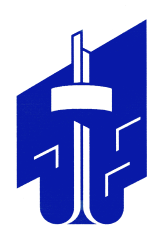 СОВЕТ депутатов металлургического районапервого созыва
График  приёма гражданв Депутатском центре Металлургического района на ноябрь 2017 года(г. Челябинск, ул. Богдана Хмельницкого, д. 6, тел. 725-20-21)№ п/пДатаВремяФ.И.О. депутата или должностного  лицаДолжность17.11.2017С 15.00Наймушин Андрей АркадьевичДепутат Совета депутатов по избирательному округу № 1517.11.2017С 16.00Вербитский Михаил ГригорьевичДепутат Совета депутатов по избирательному округу № 1017.11.2017С 17.00Ищенко Петр СергеевичДепутат Совета депутатов по избирательному округу № 2028.11.2017С 14.00Кочетков Сергей НиколаевичГлава Металлургического района28.11.2017С 15:30Сыров Владимир МихайловичРуководитель общественной приемной Губернатора ЧО28.11.2017С 17.00Иванюк Александр ХаритоновичДепутат Совета депутатов по избирательному округу № 439.11.2017С 10.00Панов Юрий ЮрьевичДепутат Совета депутатов по избирательному округу № 539.11.2017С 15.00Шафикова Ирина АнатольевнаДепутат Совета депутатов по избирательному округу № 839.11.2017С 16.00Иванов Сергей ЮрьевичДепутат Совета депутатов по избирательному округу № 1239.11.2017С 17.00Нигматов Нахип АсхатулловичДепутат Совета депутатов по избирательному округу № 18413.11.2017С 17.00Новичихин Станислав АлександровичДепутат Совета депутатов по избирательному округу № 19514.11.2017С 15.00Капитан Александр ЕвгеньевичДепутат Совета депутатов по избирательному округу № 16514.11.2017С 16.00Животко Юлия ЮрьевнаДепутат Совета депутатов по избирательному округу № 17514.11.2017С 16.00Мацко Денис НиколаевичДепутат Совета депутатов по избирательному округу № 2514.11.2017С 17.00Хромов Антон СергеевичДепутат Совета депутатов по избирательному округу № 6615.11.2017С 14.00Большаков Александр ПавловичДепутат Совета депутатов по избирательному округу № 21615.11.2017С 15.00 Чебыкин Владимир ВасильевичДепутат Законодательного собрания Челябинской области615.11.2017С 15.30Сыров Владимир МихайловичРуководитель общественной приемной Губернатора ЧО615.11.2017С 16.00Корниенко Олег ПетровичДепутат Совета депутатов по избирательному округу № 25615.11.2017С 17.00Лопатин Леонид ЛеонидовичДепутат Совета депутатов по избирательному округу № 22716.11.2017С 17.00Баканов Алексей ВикторовичДепутат Совета депутатов по избирательному округу № 7820.11.2017С 15.00Алехин Дмитрий ИвановичДепутат Совета депутатов по избирательному округу № 9820.11.2017С 17.00Носачев Дмитрий ГригорьевичДепутат Совета депутатов по избирательному округу № 1921.11.2017С 16.00Бородовских Алексей ИгоревичДепутат Совета депутатов по избирательному округу № 111022.11.2017С 15.00Ройт Татьяна АлександровнаДепутат Совета депутатов по избирательному округу № 231022.11.2017С 15.00Рыжкова Жанна ВикторовнаСекретарь ММО Партии «Единая Россия»1022.11.2017С 15.30Сыров Владимир МихайловичРуководитель общественной приемной Губернатора ЧО1022.11.2017С 16.00Алексеев Илья ВладимировичДепутат Совета депутатов по избирательному округу № 31123.11.2017С 13.00Захаров Константин ЮрьевичДепутат Законодательного собрания Челябинской области1123.11.2017С 16.00Воробьев Александр АнатольевичДепутат Совета депутатов по избирательному округу № 141227.11.2017С 16.00Истомин Владимир ВикторовичДепутат Совета депутатов по избирательному округу № 131328.11.2017С 17.00Вечтомова Наталья ШаранеевнаДепутат Совета депутатов по избирательному округу № 241429.11.2017С 17.00Сыров Владимир МихайловичРуководитель общественной приемной Губернатора ЧО